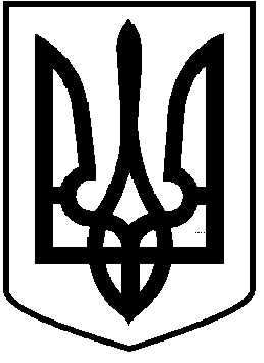 УКРАЇНАЧОРТКІВСЬКА МІСЬКА РАДА ТРИДЦЯТЬ ДЕВ’ЯТА СЕСІЯ СЬОМОГО СКЛИКАННЯРІШЕННЯвід 24 травня 2018 року	№ 1085м. ЧортківПро    відмову     в    затвердженні    проекту    землеустрою,   поданого     ПП«Продекспорт» щодо відведення земельної ділянки, площею 1,6000 га для будівництва торгового центру по вул. В. Великого в м.Чорткові Тернопільської області згідно рішення IX сесії V скликання Чортківської міської ради №388 від 15.12.2006 р. «Про затвердження матеріалів попереднього погодження розташування земельної ділянки для будівництва    торгового    центру    в    м.Чорткові    по    вул.В.Великого ПП«Продекспорт»Розглянувши рішення Господарського суду Тернопільської області від 30.04.2015 р. (справа №921/195/15-г/17), керуючись п. 34 ч.1 ст. 26 Закону України «Про місцеве самоврядування в Україні», відповідно до ст.12, 83, 122 Земельного кодексу України, міська радаВИРІШИЛА:Відмовити в затвердженні проекту землеустрою, поданого ПП«Продекспорт» щодо відведення земельної ділянки, площею 1,6000 га для будівництва торгового центру по вул. В. Великого в м.Чорткові Тернопільської області згідно рішення IX сесії V скликання Чортківської міської ради №388 від 15.12.2006 р. «Про затвердження матеріалів попереднього погодження розташування земельної ділянки для будівництва торгового центру в м.Чорткові по вул.В.Великого ПП «Продекспорт», у зв’язку з відсутністю сформованої земельної ділянки та фактично запитуваної площі земельної ділянки.Копію рішення направити заявнику.Контроль за виконанням рішення покласти на постійну комісію з питань містобудування, земельних відносин, екології та сталого розвитку міської ради.Міський голова	Володимир ШМАТЬКО